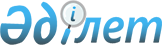 Об организации общественных работ по городу Капшагай
					
			Утративший силу
			
			
		
					Постановление акимата города Капшагай Алматинской области от 03 февраля 2015 года № 45. Зарегистрировано Департаментом юстиции Алматинской области от 23 февраля 2015 года № 3072. Утратило силу постановлением акимата города Қонаев Алматинской области от 1 апреля 2024 года № 291
      Сноска. Утратило силу постановлением акимата города Қонаев Алматинской области от 01.04.2024 № 291 (вводится в действие со дня его первого официального опубликования).
      Примечание РЦПИ.
      В тексте документа сохранена пунктуация и орфография оригинала.
      В соответствии с подпунктом 5) статьи 7, подпунктом 2) пункта 5 статьи 20 Закона Республики Казахстан от 23 января 2001 года "О занятости населения" и постановлением Правительства Республики Казахстан от 19 июня 2001 года № 836 "О мерах по реализации Закона Республики Казахстан от 23 января 2001 года "О занятости населения", акимат города Капшагай ПОСТАНОВЛЯЕТ:
      1. Организовать общественные работы в городе Капшагай.
      2. Утвердить перечень организаций, в которых будут проводиться общественные работы, виды, объемы и конкретные условия общественных работ, размеры оплаты труда участников и источники их финансирования, а также определить спрос и предложения на общественные работы по городу Капшагай согласно приложения.
      3. Признать утратившим силу постановление акимата города Капшагай от 22 февраля 2013 года № 106 "Об организации общественных работ по городу Капшагай" (зарегистрированного в Реестре нормативных правовых актов 04 марта 2013 года № 2308, опубликованного в газете "Нурлы Олке" от 05 марта 2013 года № 09 (210)) и постановление акимата города Капшагай от 07 апреля 2014 года № 195 "О внесении изменений и дополнений в постановление акимата города Капшагай от 22 февраля 2013 года № 106 "Об организации общественных работ по городу Капшагай" (зарегистрированного в Реестре государственной регистрации нормативных правовых актов от 24 апреля 2014 года № 2683, опубликованного в газете "Нурлы Олке" от 07 мая 2014 года № 18 (271). 
      4. Возложить на руководителя государственного учреждения "Отдел занятости и социальных программ города Капшагай" (Инкарбекова А.С.) опубликование настоящего постановление после государственной регистрации в органах юстиции в официальных и периодических печатных изданиях, а также на интернет-ресурсе, определяемом Правительством Республики Казахстан, и на интернет-ресурсе городского акимата.
      5. Контроль за исполнением настоящего постановления возложить на заместителя акима города (курирующего вопросы социальной сферы).
      6. Настоящее постановление вступает в силу со дня государственной регистрации в органах юстиции и вводится в действие по истечении десяти календарных дней после дня его первого официального опубликования. Перечень организаций, в которых будут проводиться общественные работы, виды, объемы и конкретные условия общественных работ, размеры оплаты труда участников и источники их финансирования, а также спрос и предложение на общественные работы по городу Капшагай. 
					© 2012. РГП на ПХВ «Институт законодательства и правовой информации Республики Казахстан» Министерства юстиции Республики Казахстан
				
      Аким города

С. Кикимов
Приложение к постановлению акимата города Капшагай "Об организации общественных работ по городу Капшагай" от "03" февраля 2015 года № 45
№
Перечень организаций
Вид общественных работ
Объемы и конкретные условия общественных работ
Объемы и конкретные условия общественных работ
Оплата труда участников
Источник финансирования
Спрос (участник) 
Предложение (участник)
№
Перечень организаций
Вид общественных работ
Объем 
(на одного участника)
Конкретные условия
Оплата труда участников
Источник финансирования
Спрос (участник) 
Предложение (участник)
1
Государственное Учреждение "Отдел внутренних дел города Капшагай" 
Курьерская работа (доставка писем, уведомлений)
оказание помощи при обработке архивных документов (подшивка, переплет, нумерация)
До 35 документов
1500 документов
Общественные работы организуются путем создания временных рабочих мест, предназначены специально для безработных. Направление безработных на общественные работы осуществляется городским отделом занятости и социальных программ с их согласия, в порядке очередности согласно дате регистрации. Приоритетное право участия в общественных работах имеют безработные, входящие в целевые группы. Между работодателем и безработным заключается трудовой договор в соответствии с трудовым законодательством. 
В размере 1,5 минимальной месячной заработной платы установленной законодательством Республики Казахстан
Местный бюджет
10
10
2
Капшагайский филиал коммунального государственного учреждения "Государственный архив Алматинской области" государственного учреждения "Управление культуры, архивов и документации Алматинской области"
Оказание помощи при обработке архивных документов (подшивка, переплет, нумерация)
До 800 документов
Общественные работы организуются путем создания временных рабочих мест, предназначены специально для безработных. Направление безработных на общественные работы осуществляется городским отделом занятости и социальных программ с их согласия, в порядке очередности согласно дате регистрации. Приоритетное право участия в общественных работах имеют безработные, входящие в целевые группы. Между работодателем и безработным заключается трудовой договор в соответствии с трудовым законодательством. 
В размере 1,5 минимальной месячной заработной платы установленной законодательством Республики Казахстан
Местный бюджет
2
2
3
Коммунальное государственное учреждение "Центр молодежной политики Алматинской области" -
филиал "Капшагай каласынын жастары" 
Оказание помощи при обработке архивных документов (подшивка, переплет, нумерация)
До 200 документов
Общественные работы организуются путем создания временных рабочих мест, предназначены специально для безработных. Направление безработных на общественные работы осуществляется городским отделом занятости и социальных программ с их согласия, в порядке очередности согласно дате регистрации. Приоритетное право участия в общественных работах имеют безработные, входящие в целевые группы. Между работодателем и безработным заключается трудовой договор в соответствии с трудовым законодательством. 
В размере 1,5 минимальной месячной заработной платы установленной законодательством Республики Казахстан
Местный бюджет
2
2
4
Коммунальное государственное учреждение "Капшагайский дом-интернат для престарелых и инвалидов" государственного учреждения "Управление координации занятости и социальных программ Алматинской области"
Оказание помощи при обработке архивных документов (подшивка, переплет, нумерация)
оказание
помощи в благоустройстве и озеленении территории (вырубка сухих деревьев, покос трав, высадка цветов и молодых насаждении, полив, прополка, побелка деревьев и бордюр вдоль дорог)
До 500 документов
до 500 квадратных метров
Общественные работы организуются путем создания временных рабочих мест, предназначены специально для безработных. Направление безработных на общественные работы осуществляется городским отделом занятости и социальных программ с их согласия, в порядке очередности согласно дате регистрации. Приоритетное право участия в общественных работах имеют безработные, входящие в целевые группы. Между работодателем и безработным заключается трудовой договор в соответствии с трудовым законодательством. 
В размере 1,5 минимальной месячной заработной платы установленной законодательством Республики Казахстан
Местный бюджет
5
5
5
Государственное учреждение "Аппарат акима Заречного сельского округа"
Оказание
помощи в благоустройстве и озеленении территорий (вырубка сухих деревьев, покос трав, высадка цветов и молодых насаждении, полив, прополка, побелка деревьев и бордюр вдоль дорог)
оказание 
помощи в заполнении похозяйственной книги (при переписи населения и скота)
помощь в проведении общественных мероприятий 
( обработка документов при проведении выборной компании)
рассылка призывных документов для призыва в ряды вооруженных сил
До 3500 квадратных метров
до 250 документов 
до 300 документов
до 200 повесток
Общественные работы организуются путем создания временных рабочих мест, предназначены специально для безработных. Направление безработных на общественные работы осуществляется городским отделом занятости и социальных программ с их согласия, в порядке очередности согласно дате регистрации. Приоритетное право участия в общественных работах имеют безработные, входящие в целевые группы. Между работодателем и безработным заключается трудовой договор в соответствии с трудовым законодательством. 
В размере 1,5 минимальной месячной заработной платы установленной законодательством Республики Казахстан
Местный бюджет
40
40
6
Капшагайское городское отделение Алматинского областного филиала Государственного центра по выплате пенсий
Помощь в заполнении документов ветеранов тружеников тыла
оказание помощи при обработке архивных документов (подшивка, переплет, нумерация)
курьерская работа (доставка писем, уведомлений)
До 20 документов
до 800
документов
до 60 документов
Общественные работы организуются путем создания временных рабочих мест, предназначены специально для безработных. Направление безработных на общественные работы осуществляется городским отделом занятости и социальных программ с их согласия, в порядке очередности согласно дате регистрации. Приоритетное право участия в общественных работах имеют безработные, входящие в целевые группы. Между работодателем и безработным заключается трудовой договор в соответствии с трудовым законодательством. 
В размере 1,5 минимальной месячной заработной платы установленной законодательством Республики Казахстан
Местный бюджет
5
5
7
Государственное коммунальное предприятие на праве хозяйственного ведения "Капшагай Су кубыры" акимата города Капшагай
оказание помощи при обработке архивных документов (подшивка, переплет, нумерация)
до 500 документов
Общественные работы организуются путем создания временных рабочих мест, предназначены специально для безработных. Направление безработных на общественные работы осуществляется городским отделом занятости и социальных программ с их согласия, в порядке очередности согласно дате регистрации. Приоритетное право участия в общественных работах имеют безработные, входящие в целевые группы. Между работодателем и безработным заключается трудовой договор в соответствии с трудовым законодательством. 
В размере 1,5 минимальной месячной заработной платы установленной законодательством Республики Казахстан
Местный бюджет
12
12
8
Республиканское государственное учреждение "Отдел по делам обороны города Капшагай Алматинской области" Министерство обороны Республики Казахстан
Рассылка призывных повесток для призыва в ряды вооруженных сил
До 500 повесток
Общественные работы организуются путем создания временных рабочих мест, предназначены специально для безработных. Направление безработных на общественные работы осуществляется городским отделом занятости и социальных программ с их согласия, в порядке очередности согласно дате регистрации. Приоритетное право участия в общественных работах имеют безработные, входящие в целевые группы. Между работодателем и безработным заключается трудовой договор в соответствии с трудовым законодательством. 
В размере 1,5 минимальной месячной заработной платы установленной законодательством Республики Казахстан
Местный бюджет
18
18
9
Коммунальное государственное учреждение "Городская библиотека акима города Капшагай"
Оказание помощи при реставрации, подшивке и брошюровании книг
До 500 книг
Общественные работы организуются путем создания временных рабочих мест, предназначены специально для безработных. Направление безработных на общественные работы осуществляется городским отделом занятости и социальных программ с их согласия, в порядке очередности согласно дате регистрации. Приоритетное право участия в общественных работах имеют безработные, входящие в целевые группы. Между работодателем и безработным заключается трудовой договор в соответствии с трудовым законодательством. 
В размере 1,5 минимальной месячной заработной платы установленной законодательством Республики Казахстан
Местный бюджет
6
6
10
Капшагайский городской суд 
Курьерская работа (доставка писем, уведомлений)
оказание помощи при обработке архивных документов (подшивка, переплет, нумерация)
До 60 документов
до 500 документов
Общественные работы организуются путем создания временных рабочих мест, предназначены специально для безработных. Направление безработных на общественные работы осуществляется городским отделом занятости и социальных программ с их согласия, в порядке очередности согласно дате регистрации. Приоритетное право участия в общественных работах имеют безработные, входящие в целевые группы. Между работодателем и безработным заключается трудовой договор в соответствии с трудовым законодательством. 
В размере 1,5 минимальной месячной заработной платы установленной законодательством Республики Казахстан
Местный бюджет
6
6
11
Государственное учреждение "Аппарат Акима города Капшагай"
Оказание
помощи в благоустройстве и озеленении территорий (вырубка сухих деревьев, покос трав, высадка цветов и молодых насаждении, полив, прополка, побелка деревьев и бордюр вдоль дорог)
оказание помощи при обработке архивных документов (подшивка, переплет, нумерация)
До 400 квадратных метров
до 500 документов
Общественные работы организуются путем создания временных рабочих мест, предназначены специально для безработных. Направление безработных на общественные работы осуществляется городским отделом занятости и социальных программ с их согласия, в порядке очередности согласно дате регистрации. Приоритетное право участия в общественных работах имеют безработные, входящие в целевые группы. Между работодателем и безработным заключается трудовой договор в соответствии с трудовым законодательством. 
В размере 1,5 минимальной месячной заработной платы установленной законодательством Республики Казахстан
Местный бюджет
15
15
12
Государственное учреждение "Отдел занятости и социальных программ города Капшагай"
Оказание помощи при обработке архивных документов (подшивка, переплет, нумерация)
До 500 документов
Общественные работы организуются путем создания временных рабочих мест, предназначены специально для безработных. Направление безработных на общественные работы осуществляется городским отделом занятости и социальных программ с их согласия, в порядке очередности согласно дате регистрации. Приоритетное право участия в общественных работах имеют безработные, входящие в целевые группы. Между работодателем и безработным заключается трудовой договор в соответствии с трудовым законодательством. 
В размере 1,5 минимальной месячной заработной платы установленной законодательством Республики Казахстан
Местный бюджет
20
20
13
Республиканское государственное учреждение Капшагайское городское управление по защите прав потребителей Департамента по защите прав потребителей Алматинской области Комитета по защите прав потребителей Министерства национальной экономики Республики Казахстан
Оказание помощи при обработке архивных документов (подшивка, переплет, нумерация)
До 400 документов
Общественные работы организуются путем создания временных рабочих мест, предназначены специально для безработных. Направление безработных на общественные работы осуществляется городским отделом занятости и социальных программ с их согласия, в порядке очередности согласно дате регистрации. Приоритетное право участия в общественных работах имеют безработные, входящие в целевые группы. Между работодателем и безработным заключается трудовой договор в соответствии с трудовым законодательством. 
В размере 1,5 минимальной месячной заработной платы установленной законодательством Республики Казахстан
Местный бюджет
2
2
14
Государственное учреждение "Отдел жилищно-коммунального хозяйства и жилищной инспекции города Капшагай"
Оказание помощи при обработке архивных документов (подшивка, переплет, нумерация)
оказание
помощи в благоустройстве и озеленении территории (вырубка сухих деревьев, покос трав, высадка цветов и молодых насаждении, полив, прополка, побелка деревьев и бордюр вдоль дорог)
До 200 документов
до 1000
квадратных метров
Общественные работы организуются путем создания временных рабочих мест, предназначены специально для безработных. Направление безработных на общественные работы осуществляется городским отделом занятости и социальных программ с их согласия, в порядке очередности согласно дате регистрации. Приоритетное право участия в общественных работах имеют безработные, входящие в целевые группы. Между работодателем и безработным заключается трудовой договор в соответствии с трудовым законодательством. 
В размере 1,5 минимальной месячной заработной платы установленной законодательством Республики Казахстан
Местный бюджет
60
60
15
Государственное учреждение "Водно-спасательная служба Департамента по чрезвычайным ситуациям Алматинской области (город Талдыкорган) Комитета по чрезвычайным ситуациям Министерства внутренних дел Республики Казахстан" 
Оказание помощи при обработке архивных документов (подшивка, переплет, нумерация)
До 500 документов
Общественные работы организуются путем создания временных рабочих мест, предназначены специально для безработных. Направление безработных на общественные работы осуществляется городским отделом занятости и социальных программ с их согласия, в порядке очередности согласно дате регистрации. Приоритетное право участия в общественных работах имеют безработные, входящие в целевые группы. Между работодателем и безработным заключается трудовой договор в соответствии с трудовым законодательством. 
В размере 1,5 минимальной месячной заработной платы установленной законодательством Республики Казахстан
Местный бюджет
18
18 
16
Общественное объединение инвалидов "Капшагай самга"
Оказание помощи в проведении культур-ных мероприятий (проведение работ по оформлению праздничных мероприятий)
До 7 мероприя-тий
Общественные работы организуются путем создания временных рабочих мест, предназначены специально для безработных. Направление безработных на общественные работы осуществляется городским отделом занятости и социальных программ с их согласия, в порядке очередности согласно дате регистрации. Приоритетное право участия в общественных работах имеют безработные, входящие в целевые группы. Между работодателем и безработным заключается трудовой договор в соответствии с трудовым законодательством. 
В размере 1,5 минимальной месячной заработной платы установленной законодательством Республики Казахстан
Местный бюджет
4
4
17
Общественное объединение "Капшагайская Федерация Футбола"
Оказание помощи при обработке архивных документов (подшивка, переплет, нумерация)
До 200 документов
Общественные работы организуются путем создания временных рабочих мест, предназначены специально для безработных. Направление безработных на общественные работы осуществляется городским отделом занятости и социальных программ с их согласия, в порядке очередности согласно дате регистрации. Приоритетное право участия в общественных работах имеют безработные, входящие в целевые группы. Между работодателем и безработным заключается трудовой договор в соответствии с трудовым законодательством. 
В размере 1,5 минимальной месячной заработной платы установленной законодательством Республики Казахстан
Местный бюджет
4
4
18
Департамент Агенства по делам государственной службы и противодействию коррупции по Алматинской области Межрайонный отдел по делам государственной службы и противодействию коррупции по Капшагайскому региону
Оказание помощи при обработке архивных документов (подшивка, переплет, нумерация)
До 200 документов
Общественные работы организуются путем создания временных рабочих мест, предназначены специально для безработных. Направление безработных на общественные работы осуществляется городским отделом занятости и социальных программ с их согласия, в порядке очередности согласно дате регистрации. Приоритетное право участия в общественных работах имеют безработные, входящие в целевые группы. Между работодателем и безработным заключается трудовой договор в соответствии с трудовым законодательством. 
В размере 1,5 минимальной месячной заработной платы установленной законодательством Республики Казахстан
Местный бюджет
4
4
19
Общественное объединение инвалидов "Капшагайское общество помощи инвалидам"
Оказание помощи в проведении культурных мероприятий (проведение работ по оформлению праздничных мероприятий)
До 7 мероприя-тий
Общественные работы организуются путем создания временных рабочих мест, предназначены специально для безработных. Направление безработных на общественные работы осуществляется городским отделом занятости и социальных программ с их согласия, в порядке очередности согласно дате регистрации. Приоритетное право участия в общественных работах имеют безработные, входящие в целевые группы. Между работодателем и безработным заключается трудовой договор в соответствии с трудовым законодательством. 
В размере 1,5 минимальной месячной заработной платы установленной законодательством Республики Казахстан
Местный бюджет
4
4
20
Капшагайский городской филиал Алматинской области общественного объединения "Партии "Нур Отан" 
Оказание помощи при обработке архивных документов (подшивка, переплет, нумерация)
До 400 документов
Общественные работы организуются путем создания временных рабочих мест, предназначены специально для безработных. Направление безработных на общественные работы осуществляется городским отделом занятости и социальных программ с их согласия, в порядке очередности согласно дате регистрации. Приоритетное право участия в общественных работах имеют безработные, входящие в целевые группы. Между работодателем и безработным заключается трудовой договор в соответствии с трудовым законодательством. 
В размере 1,5 минимальной месячной заработной платы установленной законодательством Республики Казахстан
Местный бюджет
4
4
21
Государственное учреждение "Аппарат акима Шенгельдинского сельского округа"
Оказание
помощи в благоустройстве и озеленении территорий (вырубка сухих деревьев, покос трав, высадка цветов и молодых насаждении, полив, прополка, побелка деревьев и бордюр вдоль дорог)
оказание 
помощи в заполнении похозяйственной книги (при переписи населения и скота)
помощь в проведении общественных мероприятий 
( обработка документов при проведении выборной компании)
рассылка призывных документов для призыва в ряды вооруженных сил
До 3500 квадратных метров
до 250 документов
до 300 документов
до 200 повесток
Общественные работы организуются путем создания временных рабочих мест, предназначены специально для безработных. Направление безработных на общественные работы осуществляется городским отделом занятости и социальных программ с их согласия, в порядке очередности согласно дате регистрации. Приоритетное право участия в общественных работах имеют безработные, входящие в целевые группы. Между работодателем и безработным заключается трудовой договор в соответствии с трудовым законодательством. 
В размере 1,5 минимальной месячной заработной платы установленной законодательством Республики Казахстан
Местный бюджет
175
175
22
Общественный фонд "Эль – Рафе акана" 
Оказание помощи в проведении культурных мероприятий (проведение работ по оформлению праздничных мероприятий)
до 11 мероприя-тий
Общественные работы организуются путем создания временных рабочих мест, предназначены специально для безработных. Направление безработных на общественные работы осуществляется городским отделом занятости и социальных программ с их согласия, в порядке очередности согласно дате регистрации. Приоритетное право участия в общественных работах имеют безработные, входящие в целевые группы. Между работодателем и безработным заключается трудовой договор в соответствии с трудовым законодательством. 
В размере 1,5 минимальной месячной заработной платы установленной законодательством Республики Казахстан
Местный бюджет
14
14